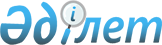 Ведомствоаралық жұмыс тобын құру туралыҚазақстан Республикасы Премьер-Министрінің өкімі 2002 жылғы 11 шілде N 102-ө

      1993 жылғы 13 желтоқсандағы Қазақстан Республикасы мен Америка Құрама Штаттарының арасындағы континентаралық баллистикалық ракеталардың шахталық ұшыру қондырғыларын, апатты жағдайлардың салдарларын жоюға және ядролық қарудың таралуына жол бермеуге қатысты келiсiмдi Z020328_ (бұдан әрi - Келiсiм) ұзарту мәселесi жөнiнде Қазақстан Республикасының Сыртқы iстер министрлiгi мен Америка Құрама Штаттарының Қазақстан Республикасындағы Елшiлiгi арасында ноталар алмасу нысанындағы келiсiмнiң қолданылуына жататын шаруашылық жүргiзушi субъектiлердi белгiлеу процесiнiң айқындылығын қамтамасыз ету жөнiнде ұсыныстар әзiрлеу мақсатында:     1. Мынадай құрамда Ведомствоаралық жұмыс тобы құрылсын: Школьник                     - Қазақстан Республикасының ЭнергетикаВладимир Сергеевич             және минералдық ресурстар министрi,                               жетекшi;Құсайынов                    - Қазақстан Республикасының ЭкономикаӘбiлғазы Қалиәкпарұлы          және сауда вице-министрi;Қанатов                      - Қазақстан РеспубликасыныңСәбит Сарқытұлы                Мемлекеттiк кiрiс вице-министрi;Қазыханов                    - Қазақстан Республикасының СыртқыЕржан Хозеұлы                  iстер министрлiгi Көп жақты                               ынтымақтастық департаментiнiң                               директоры;Әбдiреев                     - Қазақстан Республикасының ЭкономикаБатырбек Сейтенұлы             және сауда министрлiгi Сауда,                               халықаралық ынтымақтастық және                               экспорттық бақылау департаментi                               директорының орынбасары;Ахметов                      - Қазақстан Республикасы ЭнергетикаТілеукен Зейнiкенұлы           және минералдық ресурстар министрiнің                               кеңесшiсi, Қазақстан Республикасының                               Энергетика және минералдық ресурстар                               министрлiгi Халықаралық ынтымақтастық                                және мемлекеттiк ғылыми-техникалық                                         бағдарламалар департаменті директорының                               орынбасары;Меңдiғалиев                  - Қазақстан Республикасының ҚорғанысАсылбек Аманшаұлы              министрлiгi жанындағы Қару-жарақтың                               қысқартылуын бақылау және                               инспекциялық қызметтi қамтамасыз ету                               жөнiндегi орталықтың бастығы;Есмағанбетова                - Қазақстан Республикасының ҚаржыЖанар Саматқызы                министрлiгi Фискальдық саясат және                               болжамдар департаментi салық саясаты                               басқармасының бастығы;Шоранова                     - Қазақстан РеспубликасыныңШолпан Едiгеқызы               Мемлекеттiк кiрiс министрлiгi                               Халықаралық салық салу департаментi                               халықаралық келiсiмдер басқармасының                               бастығы;Ақымбекова                   - Қазақстан Республикасының СыртқыЖазира Серiкқызы               iстер министрлiгi Көп жақты                               ынтымақтастық департаментінің екiншi                               хатшысы;Әйтенов                      - Қазақстан Республикасының ӘдiлетМарат Дүйсембекұлы             министрлiгi Заңнама департаментiнiң                               халықаралық құқық басқармасы екi                               жақты ынтымақтастық нормативтiк                               құқықтық кесiмдерiн сараптау және                               дайындау бөлiмiнiң жетекшi маманы. 

       2. Ведомствоаралық жұмыс тобы Қауiптi бiрлесiп азайту бағдарламасының шеңберiнде жасалған келiсiм-шарттарға сәйкес Келiсiмнiң қолданылуына жататын шаруашылық жүргiзушi субъектiлердi белгiлеу процесiнiң айқындылығын қамтамасыз ету жөнiндегi ұсыныстарды Қазақстан Республикасы Үкiметiнiң қарауына ұсынатын болсын.     3. Осы өкiмнiң орындалуын бақылау Қазақстан Республикасының Энергетика және минералдық ресурстар министрлiгiне жүктелсiн.     Премьер-Министр     Мамандар:        Қасымбеков Б.А.        Жұманазарова А. 
					© 2012. Қазақстан Республикасы Әділет министрлігінің «Қазақстан Республикасының Заңнама және құқықтық ақпарат институты» ШЖҚ РМК
				